«Согласовано»							Утверждаю»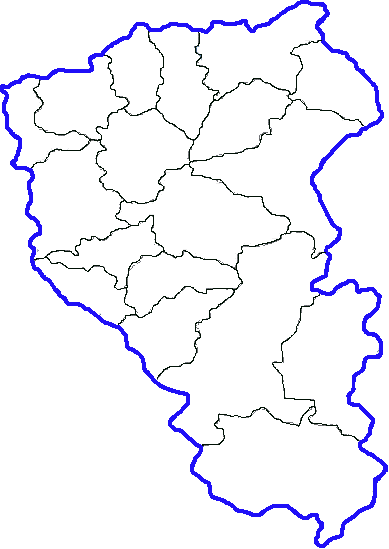 Начальник Управления образования				Директор МБОУ ДО «ЦДТ»Администрации Яйского						__________И.А. Яковченкомуниципального района_________С.В. ЮдинаПоложениео проведении районной очной краеведческой викторины «Мой дом - Кузбасс!» Цель: активизация работы по изучению  истории, культуры и природы родного края.Задачи:          воспитание активной гражданской позиции школьников;выявление лучших участников викторины. Время и место: Викторина проводится     14 ноября  2021г. с 11 ч.00 мин., на базе МБОУ «Яйская СОШ №2».Руководство: Организует и проводит викторину МБОУ ДО «ЦДТ». Ответственный за организацию и проведение: методист туристско-краеведческой направленности МБОУ ДО «ЦДТ» Алексеев В.А. Члены жюри: педагоги МБОУ ДО «ЦДТ».Участники: В викторине  принимают участие учащиеся школ по пяти возрастным группам: 5кл, 6кл., 7кл., 8кл., 9кл. (по два участника в каждой группе).Условия проведения:	Викторина проводится  в форме теста, содержит вопросы по темам: символика, география, история, экология, животный и растительный  мир, геология, памятники природы Кемеровской области.Время выполнения задания – 30 мин. При одинаковой сумме баллов, преимущество отдается участнику сдавшему работу раньше остальных.Награждение: Победители и призеры каждой возрастной группы награждаются грамотами.Подача заявок: Предварительная заявка подается 8 ноября 2021г. в МБОУ ДО «ЦДТ» Алексееву В.А. по телефону.Литература:	Атлас для школьников Кемеровская область.Туризм в Кузбассе. Учебное пособие В.Я.Северный. Кемерово ООО «Скиф» 2009.От Абы до Яи. Географический словарь Кемеровской области. Кемеровское книжное издательство. 1970.География Кемеровской области. Кемеровское книжное издательство.1994.Краеведческие игры. Соловьев Л.И. Кемерово. 1998.«Живи, Кузнецкая земля!». Соловьев Л.И. Кемерово. 1997.  Физико-географическая карта Кемеровской области. Алтунин К., 2003.География кемеровской области. Соловьев Л.И. (природа, стр. 279, стр.286, стр. 287, стр. 293).Заповедные геологические памятники Кемеровской области. Шаров Г.Н., Надлер Ю.С. г.Новокузнецк,2001.Физическая география.Контурные карты.Атлас Кемеровской областиАтлас для школьников. Кемеровская область.Вопросы для работы по контурной карте (Приложение 1), Контурная карта (приложение 2)Справки по тел.: 2-29-97,   89516026791 - методист туристско-краеведческой направленности МБОУ ДО «ЦДТ» Алексеев В.А. Приложение1Дополнительные Вопросы к очной краеведческой викторине«Работа по контурной карте 5-9 класс»ГородаГорыВУЗыГраницыРекиПриложение 2Контурная карта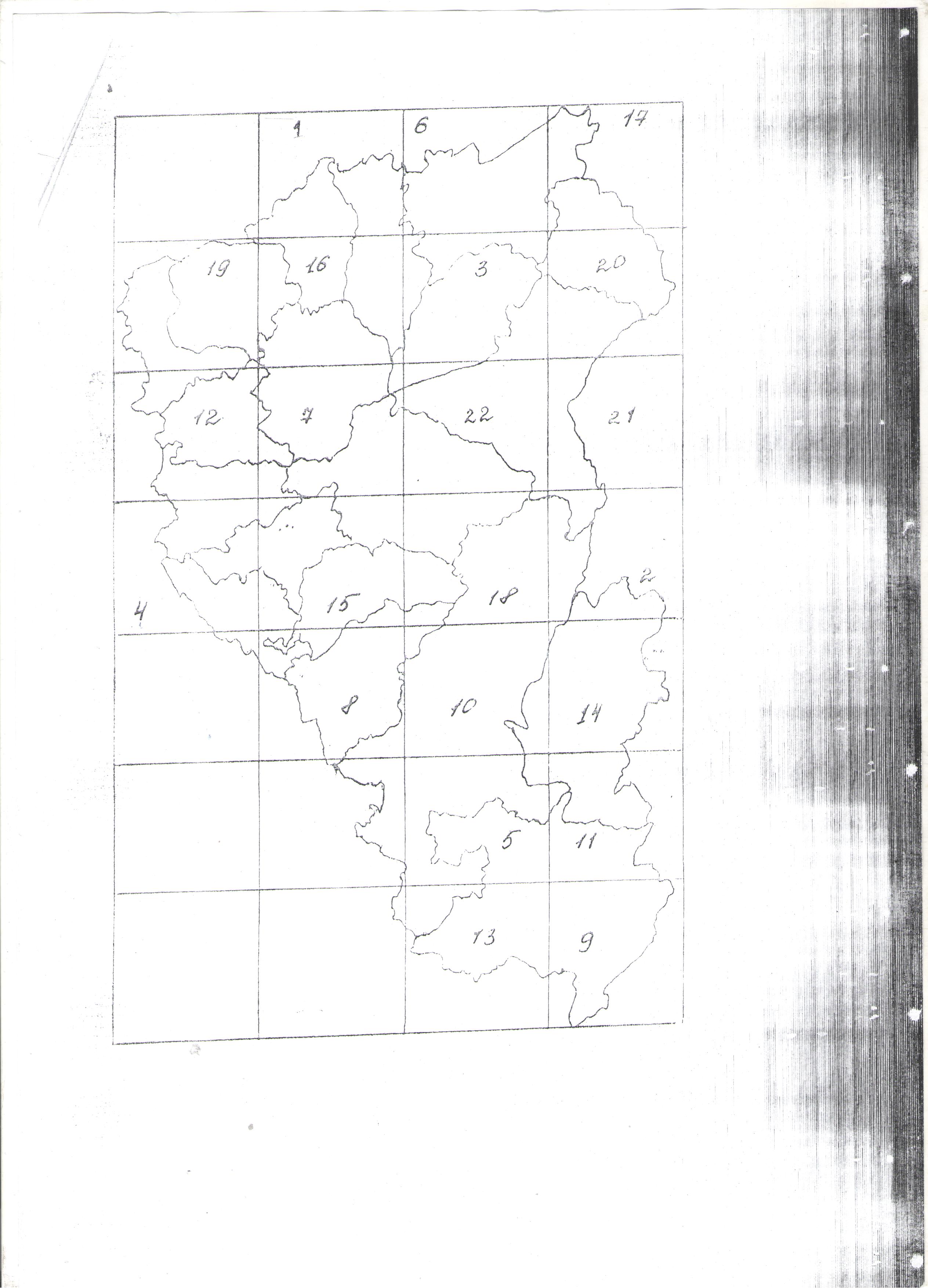 